О недопустимости оставления своих детейбез присмотраСамое большое наше богатство, за которое мы готовы пожертвовать собой,вкладывая в него всю свою душу – это дети. Мы радуемся, когда ребенок делает первые шаги, волнуемся, когда не все у него получается в школе. А сколько переживаний и тревог, когда ребенок заболел. Мы пытаемся представить, каким он будет и кем вырастет. Но мы не можем допустить и мысли о том, что может быть этому не суждено сбыться. Выпустив из виду свою кроху всего на мгновение, жизнь внезапно оборвется, а вместе с ней не станет и вашего будущего, и винить в случившемся будет некого, кроме самих себя. И узнавая из СМИ о трагедиях происшедших с чужими детьми, себя никто не представляет на месте убитых горем родителей.Проблема гибели детей от пожаров затрагивает не только личные интересы граждан: родителей и родственников погибших, но и является важнейшей социальной проблемой общества и государства в целом.Имеющийся опыт показывает, что в трех из четырех случаев гибель детей можно предотвратить.В нашей стране показатели смертности детей от внешних причин, в том числе от пожаров, имеют тенденцию к уменьшению, что позволяет сделать вывод о повышении уровня безопасности для молодых белорусов.Основным фактором, обуславливающим повышенный риск детской смертности от различного рода чрезвычайных ситуаций - оставление детей без присмотра.Находясь на улице, водоеме, дома даже самый послушный ребенок, увлекшись игрой, забывает о том, что дорога, вода, огонь представляют опасность, которая может стоить ему жизни.К сожалению, несмотря на страшные примеры, в большинстве своем родители недооценивают опасность неосторожного обращения с огнем. Забывая о том, что у детей нет опыта, дающего понимание опасности того или иного действия, нет навыков безопасного обращения с предметами, представляющими угрозу жизни и здоровью, отсутствует свойственная взрослым защитная реакция на возникшую опасность. Родители, оставляя на виду или в доступном для ребенка месте спички, зажигалки провоцируют детей на опасные игры.Почему же для Вас, родители, чужая трагедия не становится страшным уроком, пока Ваши дети живы и здоровы? И переступая порог дома, оставляя ребенка одного, задумайтесь – возьмите его с собой или вернитесь, отложив дела на потом, возможно этим Вы сохраните ему жизнь!Дети не всегда осознают опасности, которые их поджидают, поэтому чаще всего несчастные случаи происходят именно с ними. Так, обязанность родителей осуществлять защиту прав и интересов детей закреплена в ст. 73 Кодекса Республики Беларусь о браке и семье. Родители являются законными представителями своих несовершеннолетних детей и выступают в защиту их прав и законных интересов в отношениях с любыми лицами и организациями, в том числе в судах, без специального полномочия. Родителям необходимо помнить, что за оставление ребенка в опасности предусмотрена уголовная ответственность в соответствии со ст. 159 УК РБ. Знайте! Согласно части 2 статьи 159 Уголовного кодекса Республики Беларусь «Оставление в опасности» – заведомое оставление без помощи лица, находящегося в опасном для жизни и здоровья состоянии и лишенного возможности принять меры к самосохранению по малолетству, старости, болезни или вследствие своей беспомощности, в случаях, если виновный имел возможность оказать потерпевшему помощь и был обязан о нем заботиться, – наказывается арестом или ограничением свободы на срок до двух лет. Уважаемые родители! Напоминаем, что «ответственность родителей за детей обуславливается обязанностью воспитывать своих детей, заботиться об их физическом и психическом здоровье, а также нравственном развитии».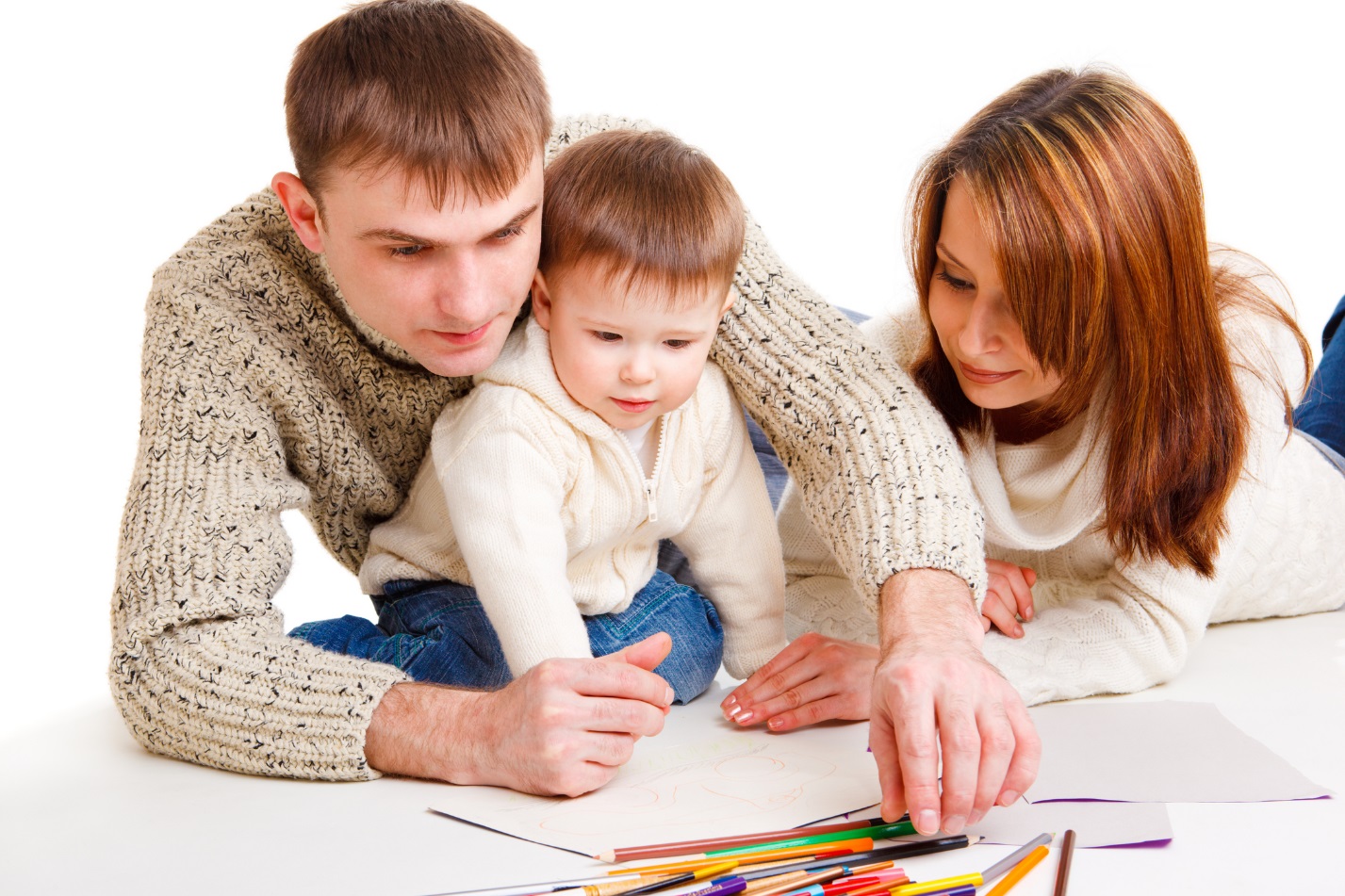 